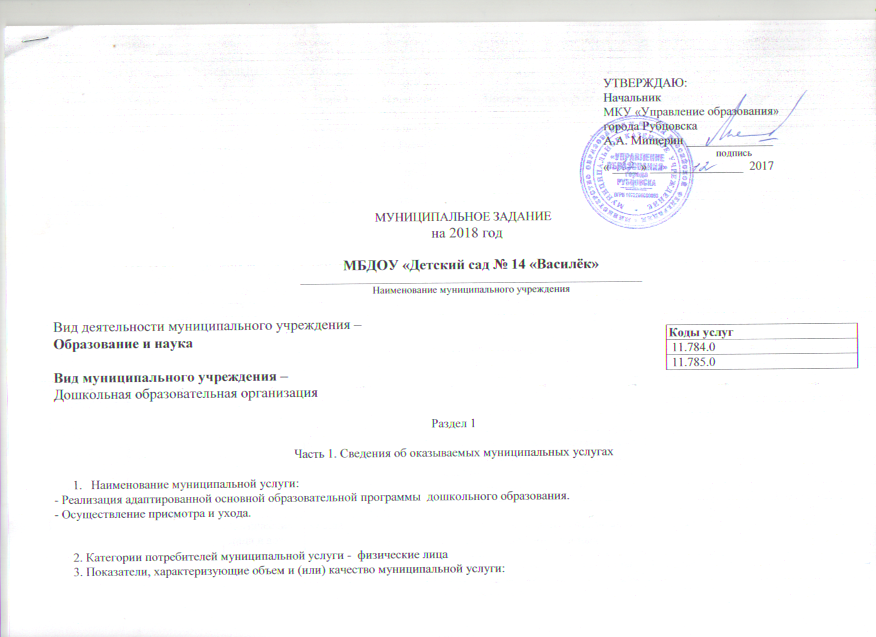 УТВЕРЖДАЮ:Начальник МКУ «Управление образования» города РубцовскаА.А. Мищерин ______________     подпись	« ____ » _______________  2017       МУНИЦИПАЛЬНОЕ ЗАДАНИЕ        на 2018 годМБДОУ «Детский сад № 14 «Василёк»_________________________________________________________________________Наименование муниципального учрежденияВид деятельности муниципального учреждения –                                                         Образование и наука 	Вид муниципального учреждения –                                                                           Дошкольная образовательная организация Раздел 1Часть 1. Сведения об оказываемых муниципальных услугахНаименование муниципальной услуги:                                                                   - Реализация адаптированной основной образовательной программы  дошкольного образования.- Осуществление присмотра и ухода.      2. Категории потребителей муниципальной услуги -  физические лица       3. Показатели, характеризующие объем и (или) качество муниципальной услуги:3.1. Показатели, характеризующие качество муниципальной услуги:Допустимые (возможные) отклонения от установленных показателей качества муниципальной услуги, в пределах которых муниципальное задание считается выполненным (процентов)      -    8%3.2. Показатели, характеризующие объем муниципальной услуги:4. Нормативные правовые акты, устанавливающие размер платы (цену, тариф) либо порядок ее (его) установления:5. Порядок оказания муниципальной услуги:5.1. Нормативные правовые акты, регулирующие порядок оказания муниципальной услуги:Конституция Российской Федерации, принятая всенародным голосованием 12.12.1993г.;Закон Российской Федерации от 07.02.1992г. № 2300-1 «О защите прав потребителей»;Федеральный Закон Российской Федерации от 29 декабря . № 273-ФЗ «Об образовании в Российской Федерации»;Федеральный закон от 24.07.1998г. № 124-ФЗ "Об основных гарантиях прав ребенка в Российской Федерации" (в ред. Федерального закона от 21.12.2004г. № 170-ФЗ);Федеральный закон от 06.10.2003г. № 131-ФЗ "Об общих принципах организации местного самоуправления в РФ" (в ред. Федерального закона от 02.03.2007г. №24-ФЗ);Федеральный закон «Об общих принципах организации законодательных (представительных) и исполнительных органов государственной власти субъектов Российской Федерации» от 06.10.1999 № 184-ФЗ;Постановление Правительства Российской Федерации от 15.08.2013г. № 706 "Об утверждении Правил оказания платных образовательных услуг" (с изменениями и дополнениями);Постановление Главного государственного санитарного врача РФ от 15 мая 2013 года № 26 «Об утверждении СанПиН 2.4.1.3049-13 «Санитарно-эпидемиологические требования к устройству, содержанию и организации режима работы дошкольных образовательных организаций»;Федеральный закон от 27.07.2010 № 210-ФЗ (ред. от 13.07.2015) «Об организации предоставления государственных и муниципальных услуг», ст.11, п.6,7;Приказ Министерства образования и науки Российской  Федерации  (Минобрнауки России) от 30 августа 2013 № 1014 «Об утверждении Порядка организации и осуществления образовательной деятельности по основным общеобразовательным программам дошкольного образования»;Приказ Министерства образования и науки Российской Федерации от 8 апреля 2014 года № 293 «Об утверждении порядка приема на обучение по образовательным программам дошкольного образования;Приказ министерства образования и науки РХ от 25.07.2013г. № 100-714 «Об утверждении Порядка регламентации и оформления отношений государственной и муниципальной образовательной организации и родителей (законных представителей) обучающихся, нуждающихся в части организации обучения по основным общеобразовательным программам на дому или в медицинских организациях» (с изменениями и дополнениями).5.2. Порядок информирования потенциальных потребителей муниципальной услуги:Часть 3. Прочие сведения о муниципальном задании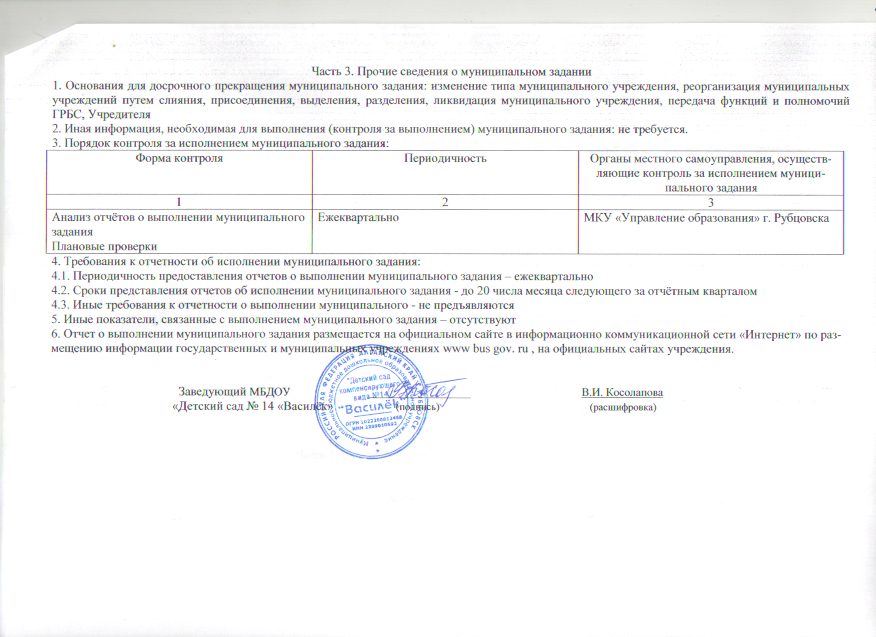 1. Основания для досрочного прекращения муниципального задания: изменение типа муниципального учреждения, реорганизация муниципальных учреждений путем слияния, присоединения, выделения, разделения, ликвидация муниципального учреждения, передача функций и полномочий ГРБС, Учредителя2. Иная информация, необходимая для выполнения (контроля за выполнением) муниципального задания: не требуется.3. Порядок контроля за исполнением муниципального задания:4. Требования к отчетности об исполнении муниципального задания:4.1. Периодичность предоставления отчетов о выполнении муниципального задания – ежеквартально4.2. Сроки представления отчетов об исполнении муниципального задания - до 20 числа месяца следующего за отчётным кварталом4.3. Иные требования к отчетности о выполнении муниципального - не предъявляются5. Иные показатели, связанные с выполнением муниципального задания – отсутствуют6. Отчет о выполнении муниципального задания размещается на официальном сайте в информационно коммуникационной сети «Интернет» по размещению информации государственных и муниципальных учреждениях www bus gov. ru , на официальных сайтах учреждения.                                         Заведующий МБДОУ                           __________________                                       В.И. Косолапова                                       «Детский сад № 14 «Василёк»                    (подпись)                                                          (расшифровка)3030.12.2601630	  Коды услуг11.784.011.785.0Показатель, характеризующий содержание муниципальной услугиПоказатель, характеризующий содержание муниципальной услугиПоказатель, характеризующий содержание муниципальной услугиПоказатель, характеризующий условия (формы) оказания муниципальной услугиПоказатель, характеризующий условия (формы) оказания муниципальной услугиПоказатель качества муниципальной услугиПоказатель качества муниципальной услугиПоказатель качества муниципальной услугиЗначение показателя качества муниципальной услугиЗначение показателя качества муниципальной услугиЗначение показателя качества муниципальной услуги(наименование показателя)(наименование показателя)(наименование показателя)(наименование показателя)(наименование показателя)наименование показателяединица измерения по ОКЕИединица измерения по ОКЕИ2018 год2019 год2020 год(наименование показателя)(наименование показателя)(наименование показателя)(наименование показателя)(наименование показателя)наименование показателяНаименованиекод2018 год2019 год2020 год1234567891011Реализация адаптированной основной образовательной программы  дошкольного образования Федеральный государственный образовательный стандарт дошкольного образованияФизические лица в возрасте от 1 года  до 3-х лет ОчнаяКоличество посещённых воспитанниками дней от запланированных. Процент0Реализация адаптированной основной образовательной программы  дошкольного образования Федеральный государственный образовательный стандарт дошкольного образованияФизические лица в возрасте от 1 года  до 3-х лет ОчнаяДоля родителей (законных представителей), удовлетворенных качеством предоставляемой услугиПроцент0Реализация адаптированной основной образовательной программы  дошкольного образования Федеральный государственный образовательный стандарт дошкольного образованияФизические лица в возрасте от 1 года  до 3-х лет ОчнаяДоля педагогов, имеющих квалификационную категориюПроцент  0Реализация адаптированной основной образовательной программы  дошкольного образования Федеральный государственный образовательный стандарт дошкольного образованияФизические лица в возрасте от 1 года  до 3-х лет ОчнаяДоля педагогов, прошедших курсы повышения квалификацииПроцент0Реализация адаптированной основной образовательной программы  дошкольного образования Федеральный государственный образовательный стандарт дошкольного образованияФизические лица в возрасте от 1 года  до 3-х лет ОчнаяДоля своевременно устраненных образовательным учреждением нарушений, выявленных в результате проверок органами исполнительной власти субъектов Российской Федерации, осуществляющими функции по контролю и надзору в сфере образованияПроцент0Реализация адаптированной основной образовательной программы  дошкольного образования Федеральный государственный образовательный стандарт дошкольного образованияФизические лица в возрасте от 3-х   до 8 летОчнаяКоличество посещённых воспитанниками дней от запланированных. Процент70Реализация адаптированной основной образовательной программы  дошкольного образования Федеральный государственный образовательный стандарт дошкольного образованияФизические лица в возрасте от 3-х   до 8 летОчнаяДоля родителей (законных представителей), удовлетворенных качеством предоставляемой услугиПроцент80Реализация адаптированной основной образовательной программы  дошкольного образования Федеральный государственный образовательный стандарт дошкольного образованияФизические лица в возрасте от 3-х   до 8 летОчнаяДоля педагогов, имеющих квалификационную категориюПроцент75Реализация адаптированной основной образовательной программы  дошкольного образования Федеральный государственный образовательный стандарт дошкольного образованияФизические лица в возрасте от 3-х   до 8 летОчнаяДоля педагогов, прошедших курсы повышения квалификацииПроцент100Реализация адаптированной основной образовательной программы  дошкольного образования Федеральный государственный образовательный стандарт дошкольного образованияФизические лица в возрасте от 3-х   до 8 летОчнаяДоля своевременно устраненных образовательным учреждением нарушений, выявленных в результате проверок органами исполнительной власти субъектов Российской Федерации, осуществляющими функции по контролю и надзору в сфере образованияПроцент1001234567891011Присмотр и уходСоздание условий для осуществления присмотра и ухода за детьми дошкольного возрастаФизические лица в возрасте от 1 года  до 3-х летДоля родителей (законных представителей), удовлетворенных условиями и качеством предоставляемой услуги Процент0Присмотр и уходСоздание условий для осуществления присмотра и ухода за детьми дошкольного возрастаФизические лица в возрасте от 1 года  до 3-х летКоличество дней, пропущенных одним ребенком по болезниЧел/день0Присмотр и уходСоздание условий для осуществления присмотра и ухода за детьми дошкольного возрастаФизические лица в возрасте от 1 года  до 3-х летДоля своевременно устраненных общеобразовательным учреждением нарушений, выявленных в результате проверок контролирующими  органами исполнительной власти субъектов Российской Федерации, осуществляющими функции по контролю и надзору (Роспотребнадзор, госпожнадзор и др.)Процент0Присмотр и уходСоздание условий для осуществления присмотра и ухода за детьми дошкольного возрастаФизические лица в возрасте от  3-х   до 8 лет ОчнаяДоля родителей (законных представителей), удовлетворенных условиями и качеством предоставляемой услугиПроцент80Присмотр и уходСоздание условий для осуществления присмотра и ухода за детьми дошкольного возрастаФизические лица в возрасте от  3-х   до 8 лет ОчнаяКоличество дней, пропущенных одним ребенком по болезниЧел/день13Присмотр и уходСоздание условий для осуществления присмотра и ухода за детьми дошкольного возрастаФизические лица в возрасте от  3-х   до 8 лет ОчнаяДоля своевременно устраненных общеобразовательным учреждением нарушений, выявленных в результате проверок контролирующими  органами исполнительной власти субъектов Российской Федерации, осуществляющими функции по контролю и надзору (Роспотребнадзор, госпожнадзор и др.)Процент100Показатель, характеризующий содержание муниципальной услугиПоказатель, характеризующий содержание муниципальной услугиПоказатель, характеризующий содержание муниципальной услугиПоказатель, характеризующий условия (формы) оказания муниципальной услугиПоказатель, характеризующий условия (формы) оказания муниципальной услугиПоказатель объема муниципальной услугиПоказатель объема муниципальной услугиПоказатель объема муниципальной услугиЗначение показателя объема муниципальной услугиЗначение показателя объема муниципальной услугиЗначение показателя объема муниципальной услугиСреднегодовой размер платы (цена, тариф)Среднегодовой размер платы (цена, тариф)Среднегодовой размер платы (цена, тариф)(наименование показателя)(наименование показателя)(наименование показателя)(наименование показателя)(наименование показателя)(наименование показателя)единица измерения по ОКЕИединица измерения по ОКЕИ2018год 2019 год 2020 год 2018 год 2019 год 2020 год (наименование показателя)(наименование показателя)(наименование показателя)(наименование показателя)(наименование показателя)(наименование показателя)Наименованиекод2018год 2019 год 2020 год 2018 год 2019 год 2020 год 1234567891011121314Реализация адаптированной основной образовательной программы  дошкольного образованияФедеральный государственный образовательный стандарт дошкольного образованияФизические лица в возрасте от 1 года до 3-х летОчнаяЧислообучающихсяЧеловек0Реализация адаптированной основной образовательной программы  дошкольного образованияФедеральный государственный образовательный стандарт дошкольного образованияФизические лица в возрасте от 1 года до 3-х летОчнаяЧислочеловеко-дней обученияЧел/день0Реализация адаптированной основной образовательной программы  дошкольного образованияФедеральный государственный образовательный стандарт дошкольного образованияФизические лица в возрасте от 3-х  до 8 летОчнаяЧисло обучающихсяЧеловек70Реализация адаптированной основной образовательной программы  дошкольного образованияФедеральный государственный образовательный стандарт дошкольного образованияФизические лица в возрасте от 3-х  до 8 летОчнаяЧислочеловеко-дней обученияЧел/день12040Присмотр и уходСоздание условий для осуществления присмотра и ухода за детьми дошкольного возрастаФизические лица в возрасте от 1 года до 3-х летОчнаяЧисло воспитанниковЧеловек0Присмотр и уходСоздание условий для осуществления присмотра и ухода за детьми дошкольного возрастаФизические лица в возрасте от 1 года до 3-х летОчнаяЧислочеловеко-дней пребыванияЧел/день0Присмотр и уходСоздание условий для осуществления присмотра и ухода за детьми дошкольного возрастаФизические лица в возрасте от 3-х  до 8  летЧисло воспитанниковЧеловек70Присмотр и уходСоздание условий для осуществления присмотра и ухода за детьми дошкольного возрастаФизические лица в возрасте от 3-х  до 8  летЧислочеловеко-дней пребыванияЧел/день12040Нормативный правовой актНормативный правовой актНормативный правовой актНормативный правовой актНормативный правовой актвидпринявший органдатаномернаименование12345ПостановлениеАдминистрация города Рубцовска Алтайского края 15.10.2013       № 5047Об утверждении административного регламента предоставления муниципальной услуги «Установление цен (тарифов) на услуги (работы) муниципальных предприятий и учреждений»Способ информированияСостав размещаемой (доводимой) информацииЧастота обновления информации123Информационный стенд общеобразовательного учрежденияВ соответствии со статьей 29 Федерального закона от 29.12.2012 № 273 – ФЗ «Об образовании в Российской Федерации» и Постановления Правительства Российской Федерации от 10.07.2013г. № 582 «Об утверждении Правил размещения на официальном сайте образовательной организации в информационно-телекоммуникационной сети «Интернет» и обновления информации об образовательной организации»Информация и документы обновляются в течение десяти рабочих дней со дня их создания, получения или внесения в них соответствующих измененийОфициальный сайт общеобразовательного учреждения в сети ИнтернетВ соответствии со статьей 29 Федерального закона от 29.12.2012 № 273 – ФЗ «Об образовании в Российской Федерации» и Постановления Правительства Российской Федерацииот 10.07.2013г. № 582 «Об утверждении Правил размещения на официальном сайте образовательной организации в информационно-телекоммуникационной сети «Интернет» и обновления информации об образовательной организации»Информация и документы обновляются в течение десяти рабочих дней со дня их создания, получения или внесения в них соответствующих измененийРодительские собранияИнформация о результатах выполнения муниципального задания1 раз в квартал.Форма контроляПериодичностьОрганы местного самоуправления, осуществляющие контроль за исполнением муниципального задания123Анализ отчётов о выполнении муниципального заданияПлановые проверкиЕжеквартальноМКУ «Управление образования» г. Рубцовска